ИНСТРУКЦИЯпо охране труда для учащихся при выполнении практических работ по биологииИОТ-044-2023Общие требования безопасности при проведении практических работ по биологии.1.1. К практическим работам по биологии допускаются учащиеся, которые прошли медицинский осмотр, инструктажи по охране труда о безопасных методах работы, ознакомились с настоящей инструкцией по охране труда при проведении практических работ по биологии. Эти знания периодически проверяют, закрепляют. 1.2. Проведение инструктажей и проверка знаний по вопросам техники безопасности (охраны труда) производится в пределах учебной программы и оформляется соответственно в журнале инструктажа.1.3. Выполнение данной инструкции по охране труда при проведении практических работ в кабинете биологии является обязательной для всех лиц, которые выполняют практические работы в кабинете биологии.1.4. При проведении практических работ по биологии возможно воздействие следующих опасных и вредных факторов:химические ожоги при работе с химреактивами;термические ожоги при неаккуратном пользовании спиртовками;порезы и уколы рук при небрежном обращении с лабораторной посудой, режущим и колющим инструментом.1.5. Кабинет биологии должен быть укомплектован медицинской аптечкой с набором необходимых медикаментов и перевязочных средств для оказания первой помощи при травмах.1.6. О каждом несчастном случае пострадавший или очевидец несчастного случая обязан немедленно сообщить учителю биологии, который сообщает администрации учреждения.В процессе работы должен соблюдаться порядок проведения практических работ по биологии, правила личной гигиены, содержать в чистоте рабочее место.В кабинете биологии разрешается проводить эксперименты, только предусмотренные учебными программами.Запрещается выполнять работы, не связанные с заданием или указанием учителя.При выполнении практических работ по биологии с использованием микроскопа учащиеся должны соблюдать требования инструкции по охране труда при работе с микроскопом в кабинете биологии.Ученики, допустившие невыполнение или нарушение настоящей инструкции по охране труда при проведении практических работ по биологии, привлекаются к ответственности, и со всеми учащимися проводится внеплановый инструктаж по охране труда.Требования безопасности перед началом практических работ по биологии.Наденьте спецодежду, застегните ее на все пуговицы, волосы спрячьте под головной убор.Освободите рабочее место от всех ненужных для проведения работы предметов и материалов.Проверьте наличие и надёжность посуды, приборов, инструментов, материалов, необходимых для выполнения заданияВнимательно изучите содержание и порядок выполнения практической работы, также безопасные приемы ее выполнения.Начинайте выполнять задания только с разрешения учителя.3. Требования безопасности во время практических работ по биологии.3.1. Во время практической работы строго придерживайтесь данной инструкции по охране труда для учащихся при проведении практических работ в кабинете биологии, во время лабораторной работы – инструкции по охране труда для учащихся при проведении лабораторных работ по биологии в школе.3.2. Точно выполнять все указания учителя биологии при проведении практической работы, без его разрешения не выполняйте самостоятельно никаких работ.3.3. Пользуясь спиртовкой:не задувайте пламя, а гасите его, накрывая специальным колпачком;не вынимайте из спиртовки после её зажигания горелки с фитилём;не зажигайте одну спиртовку от другой - все это угрожает пожаром;берегите одежду и волосы от воспламенения.При пользовании режущими и колющими инструментами (скальпелем, ножницами, препаровальной иглой никогда не направляйте режущие или колющие части этих инструментов на себя, других, чтобы избежать ранений.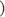 При нагревание жидкости в пробирке или колбе использовать специальные держатели (штативы), отверстие пробирки или горлышко колбы не направлять на себя и на своих товарищей, не наклоняться над сосудами и не заглядывать в них.Пользуясь кислотами или щелочами, наливайте их только в стеклянную посуду. Кислоту вливайте в воду, а не наоборот.При использовании порошкоподобных химических веществ, набирайте их только специальной ложечкой (не металлической), не дотрагиваясь к порошкам руками. Помните, что многие из этих веществ ядовиты. Тоже самое касается удобрений, которые используются для подкормки растений.Все жидкости, которые остаются после проведения лабораторных занятий с использованием химических веществ, сливайте в стеклянные чашки или стаканы, специально для этого предназначенные (не сливайте их в водопроводную раковину)Аккуратно обращайтесь со стеклянной посудой, не бросайте, не роняйте и не ударяйте ее. В случае если она разбивается, не собирайте осколки руками, а сметайте их щёточкой в предназначенный для этого совок. При изготовлении препаратов для рассматривания их под микроскопом очень аккуратно берите стеклышко большим и указательным пальцами правой руки за края, расположите его параллельно предметному стеклу, которое вы держите в левой руке, в непосредственной близости к нему, а потом выпустите стеклышко из пальцев, чтобы оно свободно легло на препарат.3.11. Во избежание отравлений и аллергических реакций, не нюхайте растения и грибы, не пробуйте их на вкус.Требования безопасности в аварийных ситуациях.При разливе легковоспламеняющихся жидкостей или органических веществ немедленно погасить открытый огонь спиртовки и сообщить об этом учителю биологии, не убирать самостоятельно разлитые вещества.В случае, если разбилась лабораторная посуда или приборы из стекла, не собирать их осколки незащищенными руками, а использовать для этой цели щетку и совок.В случае травмы или ожога сразу же обратитесь к учителю биологии, который в свою очередь оказывает первую помощь, воспользовавшись аптечкой первой помощи.Не допускается приступать к выполнению практической работы в случае плохого самочувствия или внезапной болезни.При обнаружении неисправности инструмента или оборудования практическую работу немедленно прекратить и доложить об этом учителю биологии или лаборанту.Требования безопасности после окончания практических работ в кабинете биологии.Наведите порядок на своем рабочем месте.Сдайте учителю биологии или лаборанту оборудование, приборы, инструменты, препараты, химреактивы.5.3. После окончания работы обязательно тщательно вымойте руки с мылом.5.4. Не выходите из кабинета (класса) без разрешения учителя биологии.6. Заключительные положения инструкции по охране труда для учащихся при выполнении практических работ по биологии6.1. Проверка и пересмотр настоящей инструкции по охране труда проводится не реже одного раза в 5 лет.6.2. Инструкция по охране труда для учащихся при выполнении практических работ по биологии должна быть досрочно пересмотрена в следующих случаях:• при пересмотре межотраслевых и отраслевых правил и типовых инструкций по охране труда для учащихся при выполнении практических работ по биологии; • при изменении инструкций по охране труда для учащихся при выполнении практических работ по биологии;  • по результатам анализа материалов расследования аварий, несчастных случаев и профессиональных заболеваний;• по требованию уполномоченных представителей органов по труду субъектов Российской Федерации или органов федеральной инспекции труда.6.3. Если в течение 5 лет со дня утверждения (введения в действие) данной инструкции по охране труда для учащихся при выполнении практических работ по биологии условия труда не изменяются, то действие инструкции продлевается на следующие 5 лет.6.4. Ответственность за своевременное внесение необходимых изменений и дополнений, а также пересмотр настоящей инструкции по охране труда возлагается на ответственного по охране труда в общеобразовательном учреждении.Инструкцию разработал: ______________ /_______________________/С инструкцией ознакомлен (а)«___»_____20___г. ______________ /_______________________/